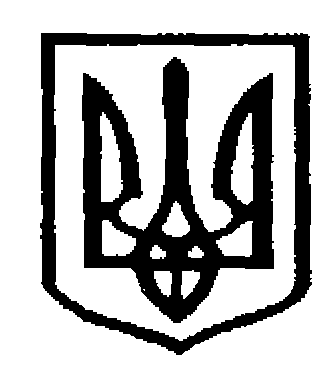 У К Р А Ї Н АЧернівецька міська радаУ П Р А В Л I Н Н Я   О С В I Т Ивул. Героїв Майдану, 176, м.Чернівці, 58029 тел./факс (0372) 53-30-87,  E-mail: osvitacv@gmail.com. Код ЄДРПОУ №02147345Про проведення методичного практикуму«Сучасний урок – спільна творчістьучителя та учня»    Відповідно до листа Інституту післядипломної педагогічної освіти Чернівецької області  від 18.11.2021 року № 01-09/729, управління освіти Чернівецької міської ради інформує, що 19 листопада 2021 року о 1400 для учителів румунської мови та літератури (румунської та зарубіжної), відбудеться методичний практикум в режимі онлайн на тему: «Сучасний урок – спільна творчість учителя та учня», на базі закладів освіти Новоселицької ОТГ.	Круглий стіл буде доступним за покликанням: Zoom https://us04web.zoom.us/j/75918714936?pwd=aVZ6MWZkZmJLQlhWeTk1dk1oUTFldz09Ідентифікатор конференції: 759 1871 4936Код доступу: uE1EC1 Просимо забезпечити участь у заході вчителів румунської мови та літератури (румунської та зарубіжної).Начальник управління освітиЧернівецької міської ради                                                         Ірина Ткачук              Лариса ПОПОВИЧ,53-23-6219.11.2021 № 01-31/2861Керівникам закладів загальної середньої освіти 